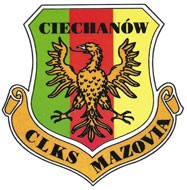 Komunikat II Rundy  Drużynowych Mistrzostw Polskiw podnoszeniu ciężarów w sezonie 20201. Organizator: CLKS „Mazovia2. Termin i miejsce zawodów: 	19.09.2020r. (sobota)Hala sportowo-widowiskowa im. Ireneusza Palińskiego, ul. Kraszewskiego 8 06-400 Ciechanów
3. Cel zawodów:Popularyzacja podnoszenia ciężarów Wyłonienie Drużynowego Mistrza Polski w I lidze w 2020 roku4. Program zawodów:15:00 – odprawa techniczna
15:30 – waga wszystkich startujących
17:00 – start I grupy19:00 – zakończenie zawodów5. Postanowienia końcowe:W zawodach udział biorą: KS No Limit Association Ursus Warszawa, FUKS "Lotnik-Grochów" Warszawa,  CLKS Mazovia” Opłata startowa od zawodników i trenera drużyny startującej wg regulaminu DMPPrawo startu mają zawodnicy, którzy posiadają ważne licencje zawodnicze PZPC, książeczkę sportowo – lekarską z aktualnymi badaniami oraz wpis do książeczki sportowo – lekarskiej formuły antydopingowej, podpisanej przez właściciela oraz trenera prowadzącego. Zawody zostaną przeprowadzone zgodnie z obowiązującymi przepisami sportowymi PZPC i wytycznymi Ministerstwa Sportu.Za rzeczy pozostawione na obiektach organizatorzy nie ponoszą odpowiedzialności,Możliwość zamówienia obiadów do 17.09.2020.  Hotel Olimpijski  23 672 20 12 Od następstw nieszczęśliwych wypadków kluby ubezpieczają swoich zawodników we własnym zakresie,Organizator zastrzega sobie prawo zmiany programu zawodów w zależności od innych nieprzewidzianych okoliczności. Sprawy nie uwzględnione w regulaminie rozstrzyga organizator. 7. Do wiadomości :- PZPC- Komisja Ligi
- Sędziowie wyznaczeni- Komisja Sędziowska DZPC